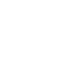 НОВООДЕСЬКА МІСЬКА РАДАМИКОЛАЇВСЬКОЇ ОБЛАСТІР І Ш Е Н Н ЯКеруючись пунктом 34 частини 1 статті 26 Закону України «Про місцеве самоврядування в Україні», відповідно до ст.ст. 12, 122, 126, Земельного Кодексу України, ст. 31, 34 Закону України «Про оренду землі», міська рада В И Р І Ш И Л А :           1. Припинити Підлісненській гімназії (Підлісненському ЗЗСО І-ІІІ ступенів) договір оренди на земельну ділянку площею 98,56 га ріллі, кадастровий номер – 4824884600:24:000:0001, для ведення підсобного господарства, яка знаходиться в межах території Новоодеської міської ради Миколаївського району Миколаївської області, у зв’язку з закінченням терміну дії договору оренди.2.  Зобов'язати виконавчий комітет міської ради скласти акт прийому передачі земельної ділянки та внести зміни до державних реєстрів.3. Контроль за виконання цього рішення покласти на постійну комісію з питань земельних відносин та екології.Міський голова                                                 Олександр ПОЛЯКОВВід 13.10.2023 р. № 9м. Нова Одеса         XХVIІІ позачергова сесія восьмого скликанняПро  припинення  договору оренди землі Підлісненській гімназії